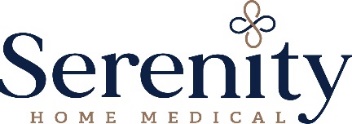 RAISED TOILET SEATSetting up your equipment:Make sure the raised toilet seat fits your toilet. Some toilets may need modifications.Lift the toilet seat and place the raised toilet seat down. Inspect raised toilet seat for fit and stability prior to using it.The seat should rest flat on the bowl when properly installed.Using your equipment:When using the raised toilet seat, you should center your weight as you sit. The seat may tip if you lean forward or side to side.It is recommended to use safety rails or a grab-bar for assistance.Always check to make sure that the raised toilet seat is secure and in place before use.Maintenance:When cleaning the raised toilet, use a non-abrasive cloth and detergent with warm water. Clean the seat as needed.Safety issues:Observe the weight limit of your product.Users with limited physical capabilities should be supervised or assisted when using the seat.Always check that the raised toilet seat sits flat on the toilet bowl before it is used.